REZULTATE – partiale PROBĂ SCRISĂ Examen promovare in grad/treapta21.11.2022 Serviciul Transport FeroviarTermen de depunere contestatii: In termen de 24 de ore de la afisare, la camera 12.Afisat azi 22.11.2022, ora 14:00Secretariat Comisie ExaminareROMÂNIA JUDEŢUL TIMIŞMUNICIPIUL TIMIŞOARAPRIMARComisia de examinare constituita in baza Dispozitiilor Primarului Municipiului Timisoara nr. 2284/07.11.2022, 2329/17.11.2022, 2331/18.11.2022 si 2339/21.21.11.2022SC2022 – 25284/22.11.2022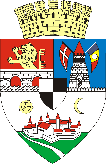 Bd. C.D. Loga nr. 1, 300030   Timişoara,  tel : +40 256  408 300,  fax :+40 256 490 635e-mail : primariatm@primariatm.ro  internet : www.primariatm.roBd. C.D. Loga nr. 1, 300030   Timişoara,  tel : +40 256  408 300,  fax :+40 256 490 635e-mail : primariatm@primariatm.ro  internet : www.primariatm.roBd. C.D. Loga nr. 1, 300030   Timişoara,  tel : +40 256  408 300,  fax :+40 256 490 635e-mail : primariatm@primariatm.ro  internet : www.primariatm.roNr.crt.Nume şi PrenumePUNCTAJADMIS/ RESPINS110027140,33Respins21002725Respins